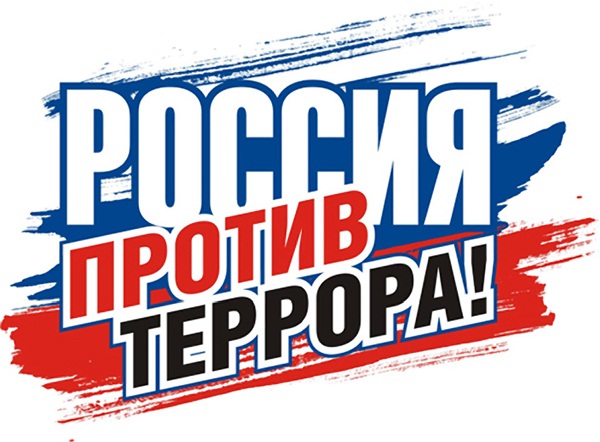 Терроризм сегодня - одна из главных угроз цивилизации, доказавшая за последнее время  свою крайнюю жестокость. Террористическая угроза - это каждодневная реальность, к отражению которой надо быть готовыми всегда. Для террориста человеческая жизнь не имеет никакой ценности, и активная гражданская позиция каждого - необходимое условие успешного противостояния. Интернет-ресурс антитеррористической направленности РГГУ содержит информацию следующего содержания:    Активное противодействие распространению идеологии терроризма и активизация работы по пропагандистскому обеспечению антитеррористических мероприятий в молодежной среде.    Разъяснение сущности терроризма и его общественной опасности, формирование стойкого неприятия обществом идеологии насилия, а также привлечение молодежи к участию в противодействии терроризму, экстремизму, национализму.    Привлечение научного и студенческого сообщества к разработке теоретических и методологических основ противодействия терроризму. Основные задачи сайта:    Целенаправленное освещение темы опасности террористических актов.    Создание условий для нравственного и патриотического воспитания молодежи России, формирование у нее активной жизненной позиции в неприятии терроризма и экстремизма.    Освещение вопросов исторического, религиозного и национального характера, имеющих отношение к возникновению терроризма, помогающих в разоблачении его античеловечной идеологии.    Пропаганда социально значимых ценностей общества, мирного межнационального и межконфессионального диалога.    Воспитание у молодежи устойчивого протестного неприятия идеологии терроризма и экстремизма. 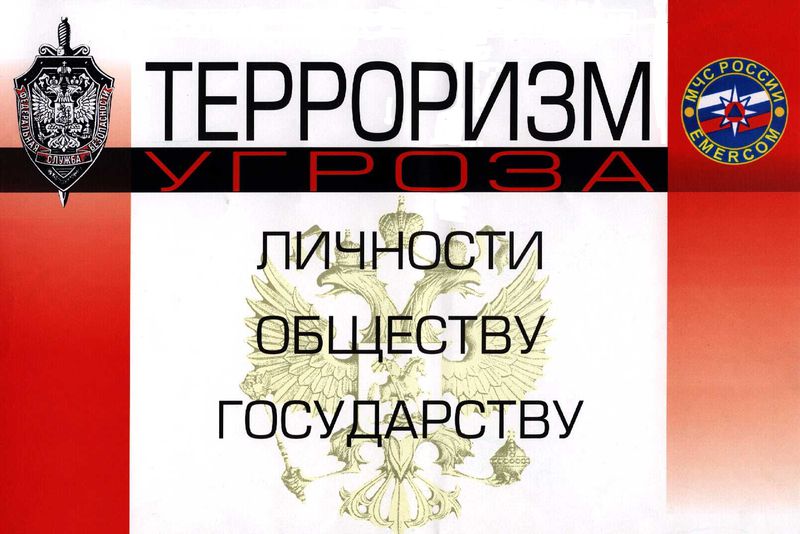 ПАМЯТКА населению о мерах противодействия терроризму ВНИМАНИЕ: Не все очаги терроризма на территории Российской Федерации обезврежены. Террористическая угроза сохраняется. Обеспечение безопасности зависит от каждого, от нашей с вами бдительности. НЕОБХОДИМО: Внимательнее присматривайтесь к окружающим людям, обращайте внимание на незнакомых лиц, замеченных вами в подъезде, на чердаке или в подвале вашего дома, бесхозные автомобили, припаркованные в непосредственной близости от жилых зданий. Заметив взрывоопасный предмет (гранату, снаряд, бомбу, или просто подозрительный свёрток), не подходите близко к нему. Позовите находящихся поблизости людей, попросите немедленно сообщить о находке в милицию. Не позволяйте случайным людям прикасаться к опасному предмету или пытаться обезвредить его. Совершая поездки в общественном транспорте, обращайте внимание на оставленные сумки, портфели, свертки, игрушки и другие бесхозные предметы, в которых могут находиться самодельные взрывные устройства. Немедленно сообщите об этом водителю. Не открывайте их, не трогайте руками. Предупредите стоящих рядом людей о возможной опасности. Обо всех подозрительных находках или лицах незамедлительно сообщайте в милицию. 

© РГГУ 1996 - 2017. Все права защищены.